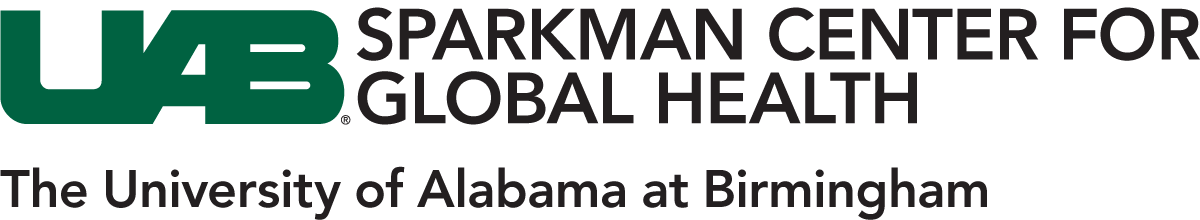 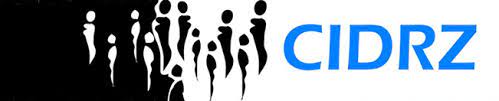 1. Company/Organization Name, Address, Contact: Name: Centre for Infectious Disease Research in Zambia (CIDRZ)Address: CIDRZ Head Office, Plot 34620, Corner of Lukasu and Danny Pule Roads, Mass Media, Lusaka, ZambiaMailing Address: P.O. Box 34681, Lusaka, Zambia 10101Phones: Reception +26 0 211 242 257/58/59; Mobile 0950 693971, 0966 661417, 0977 640930Email: Enquiries: info@cidrz.org; Jobs: jobs@cidrz.org; Internships: internships@cidrz.orgContact: Dr. Anjali Sharma (Anjali.Sharma@cidrz.org)2. Title of Internship/Practicum: Social Science Research and Implementation Intern3. Internship Slots Available: 1-2Spring  /   Summer /  Fall semesterPreferred length of stay: 6-10 weeksPreferred dates of stay: May 1 –  July 31, 20234. Location: Lusaka, Zambia. Remote work possible5. Paid or Unpaid Internship: Unpaid. Intern is responsible for own travel and accommodation costs. CIDRZ canassist with organizing affordable options.  6. Desired Education Level/Degree Concentration: Completed at least Master’s course work. Higher levels welcome.7. Brief description of the organization/agency mission, goals, and activities: Centre for Infectious Disease Research in Zambia (CIDRZ) is an independent, local, non-governmental health organisation that has been an active partner of the Government of the Republic of Zambia through the Ministry of Health, and other Ministries since 2001. Our Mission is to improve access to quality healthcare through innovative capacity development, implementation science and research, and impactful and sustainable public health programs. CIDRZ experts utilise innovative and collaborative approaches to develop research, health services, and training initiatives with measurable results in the following focus areas:HIV/AIDS Prevention, Care, and TreatmentTuberculosis Prevention and ControlWomen’s HealthNewborn and Child HealthCommunity OutreachHealth System Strengthening/Primary CareSocial Science Research Group (SSRG): In the recent past, SSRG Department collaborated with the various departments in CIDRZ to complete the following studies:a) Optimizing momentum toward sustainable epidemic control in Zambia (OpCon)b) Targeted action to prevent cholera (TAP-C)c) Linkage to care and treatment in the era of test and start (LINC)The group continues to support various independent and nested studies as below:Raising the bar: Translating global guidelines to achieve local policy (RAISE )HIV self-testing using digital vending machine technology to improve HIV-testing (HIVST-VM)Reaching 90 90 90 in Adolescents in Zambia: Using all our SKILLZ (SKILLZ)Public engagement activities on Human Infection Studies (HIC)8. of Scope of Work/Responsibilities Intern:10. MOU with UAB in place?Yes11. Will approval from ethical board be required? If so, how will this be done and what is the anticipated time frame to obtain ethical board approval? Only if collecting data from human participants. UNZABREC ethical approval for secondary analyses necessary if concept new to protocol. 12. Accomodation and transportation Intern is responsible for own travel and accommodation costs. CIDRZ canassist with organizing affordable options. Short-term furnished rentals can be from $350-$550 per person per month. Domestic transport can be expensive (budget approximately $300/month). Ulendo (Uber) available. Most places are walkable. Transport will be provided for fieldwork within and outside Lusaka. Per diem (covers accommodation, meals, incidentals) will be provided for work-related travel outside Lusaka.13. Any anticipated challenges? None.14. COVID-19 Precautions*CIDRZ follows Ministry of Health guidance for COVID-19. During surges, strict social and physical distancing, masking and hand hygiene are required. Staff can work on rotational basis. Vaccination is available free of charge at government clinics. PCR testing is available at CIDRZ and other accredited laboratories. Scholar should ensure their travel insurance covers COVID-19 stabilization and evacuation services. *This internship is planned as an in-person, international experience in Zambia; however, due to the ongoing COVID-19 epidemic, the internship might need to be completed remotely. The determination will be done as soon as possible. The Sparkman Center travel scholarship of $3,000 per student will be issued only if the internship is conducted in-person in Zambia. 15. Other Safety Precautions Zambia is a safe and peaceful country. Students should follow standard precautions applicable in urban settings. Electronic devices and backpacks should not be left in cars even if locked. Road traffic accidents on highways is high. CIDRZ can recommend reliable transportation for in-country non-work-related travel. There are no additional risks due to COVID – 19 -- Grocery stores and other essential services continue unhindered.